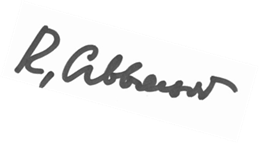 DepartmentEnv305, Geography and Environmental science, 6 AKTSEnv305, Geography and Environmental science, 6 AKTSEnv305, Geography and Environmental science, 6 AKTSSubjectHealth, Safety and Environment (HSE)  (ENV 305) - 3 creditsHealth, Safety and Environment (HSE)  (ENV 305) - 3 creditsHealth, Safety and Environment (HSE)  (ENV 305) - 3 creditsTermFall 2017Fall 2017Fall 2017InstructorTural Maharramov MSc, Ph.D. candidate  tural.mhr@gmail.comtural.maharramov@khazar.orgTural Maharramov MSc, Ph.D. candidate  tural.mhr@gmail.comtural.maharramov@khazar.orgTural Maharramov MSc, Ph.D. candidate  tural.mhr@gmail.comtural.maharramov@khazar.orgClassroom/hoursMonday, 18:40 Monday, 18:40 Monday, 18:40 PrerequisitesPrerequisitesPrerequisitesNoneNoneNoneNoneLanguageLanguageLanguageEnglishEnglishEnglishEnglishCompulsory/ElectiveCompulsory/ElectiveCompulsory/ElectiveCompulsoryCompulsoryCompulsoryCompulsoryTextbooks and course materialsTextbooks and course materialsTextbooks and course materialsCore textbook: 1.NEBOSH (National Examination Board in Occupational Safety and Health) International General Certificate handbooks:UNIT IGC1: MANAGEMENT OF INTERNATIONAL HEALTH AND SAFETYUNIT GC2: CONTROLLING WORKPLACE HAZARDSSupplementary sources:2. Occupational health- A manual for primary health care workers3. L. Lee Harrison.  (2008) Environmental, Health and Safety Auditing Handbook (Hardcover)Core textbook: 1.NEBOSH (National Examination Board in Occupational Safety and Health) International General Certificate handbooks:UNIT IGC1: MANAGEMENT OF INTERNATIONAL HEALTH AND SAFETYUNIT GC2: CONTROLLING WORKPLACE HAZARDSSupplementary sources:2. Occupational health- A manual for primary health care workers3. L. Lee Harrison.  (2008) Environmental, Health and Safety Auditing Handbook (Hardcover)Core textbook: 1.NEBOSH (National Examination Board in Occupational Safety and Health) International General Certificate handbooks:UNIT IGC1: MANAGEMENT OF INTERNATIONAL HEALTH AND SAFETYUNIT GC2: CONTROLLING WORKPLACE HAZARDSSupplementary sources:2. Occupational health- A manual for primary health care workers3. L. Lee Harrison.  (2008) Environmental, Health and Safety Auditing Handbook (Hardcover)Core textbook: 1.NEBOSH (National Examination Board in Occupational Safety and Health) International General Certificate handbooks:UNIT IGC1: MANAGEMENT OF INTERNATIONAL HEALTH AND SAFETYUNIT GC2: CONTROLLING WORKPLACE HAZARDSSupplementary sources:2. Occupational health- A manual for primary health care workers3. L. Lee Harrison.  (2008) Environmental, Health and Safety Auditing Handbook (Hardcover)Teaching methodsTeaching methodsTeaching methodsCase analysisCase analysisCase analysisxTeaching methodsTeaching methodsTeaching methodsGroup discussionGroup discussionGroup discussionxTeaching methodsTeaching methodsTeaching methodsLabLabLabTeaching methodsTeaching methodsTeaching methodsLectureLectureLecturexTeaching methodsTeaching methodsTeaching methodsCourse projectCourse projectCourse projectTeaching methodsTeaching methodsTeaching methodsProblem solvingProblem solvingProblem solvingxTeaching methodsTeaching methodsTeaching methodsOthersOthersOthersxEvaluation criteriaEvaluation criteriaEvaluation criteriaMethodsMethodsDate/deadlinesPercentage (%)Evaluation criteriaEvaluation criteriaEvaluation criteriaMidterm ExamMidterm Exam30Evaluation criteriaEvaluation criteriaEvaluation criteriaCase studiesCase studiesEvaluation criteriaEvaluation criteriaEvaluation criteriaClass ParticipationClass Participation10Evaluation criteriaEvaluation criteriaEvaluation criteriaQuizzesQuizzes10Evaluation criteriaEvaluation criteriaEvaluation criteriaProjectProjectEvaluation criteriaEvaluation criteriaEvaluation criteriaPresentationPresentation10Evaluation criteriaEvaluation criteriaEvaluation criteriaLaboratory WorkLaboratory WorkEvaluation criteriaEvaluation criteriaEvaluation criteriaFinal ExamFinal Exam40Evaluation criteriaEvaluation criteriaEvaluation criteriaReading task ( review paper)Reading task ( review paper)Evaluation criteriaEvaluation criteriaEvaluation criteriaTotalTotal100Course objectivesCourse objectivesCourse objectivesThe objective of the module is to teach the students about all type of hazards including anthropogenic and natural hazards existing at universities, home and workplaces.The module covers hazards identification, analysis methods, control methods, usage of safety equipment and other necessary theoretical and practical skills. The hazards response measures based on local and international standards will be delivered at the HSE classes by case studies, team works, video materials, technical means, presentations and facilitation.The objective of the module is to teach the students about all type of hazards including anthropogenic and natural hazards existing at universities, home and workplaces.The module covers hazards identification, analysis methods, control methods, usage of safety equipment and other necessary theoretical and practical skills. The hazards response measures based on local and international standards will be delivered at the HSE classes by case studies, team works, video materials, technical means, presentations and facilitation.The objective of the module is to teach the students about all type of hazards including anthropogenic and natural hazards existing at universities, home and workplaces.The module covers hazards identification, analysis methods, control methods, usage of safety equipment and other necessary theoretical and practical skills. The hazards response measures based on local and international standards will be delivered at the HSE classes by case studies, team works, video materials, technical means, presentations and facilitation.The objective of the module is to teach the students about all type of hazards including anthropogenic and natural hazards existing at universities, home and workplaces.The module covers hazards identification, analysis methods, control methods, usage of safety equipment and other necessary theoretical and practical skills. The hazards response measures based on local and international standards will be delivered at the HSE classes by case studies, team works, video materials, technical means, presentations and facilitation.Course outlineCourse outlineCourse outlineThe main aim of this module is to prepare students for their future professional career and instill safe working behaviors in them.The main aim of this module is to prepare students for their future professional career and instill safe working behaviors in them.The main aim of this module is to prepare students for their future professional career and instill safe working behaviors in them.The main aim of this module is to prepare students for their future professional career and instill safe working behaviors in them.Tentative ScheduleTentative ScheduleTentative ScheduleTentative ScheduleTentative ScheduleTentative ScheduleTentative ScheduleWeekDateTopicsTopicsTopicsTopicsTextbook/Assignments118.09.2017Introduction to HSE Basic conceptsIntroduction to HSE Basic conceptsIntroduction to HSE Basic conceptsIntroduction to HSE Basic conceptsUnit 1Element 1225.09.2017Foundation in health and safetyLocal and international HSE legislations and standardsFoundation in health and safetyLocal and international HSE legislations and standardsFoundation in health and safetyLocal and international HSE legislations and standardsFoundation in health and safetyLocal and international HSE legislations and standardsUnit 1Element 1302.10.2017Health and safety management systems-PLANHealth and safety management systems-DO (Part 1)Health and safety management systems-PLANHealth and safety management systems-DO (Part 1)Health and safety management systems-PLANHealth and safety management systems-DO (Part 1)Health and safety management systems-PLANHealth and safety management systems-DO (Part 1)Unit 1Element 2Element 3409.10.2017Health and safety management systems-DO (Part 2)Health and safety management systems-DO (Part 2)Health and safety management systems-DO (Part 2)Health and safety management systems-DO (Part 2)Unit 1Element 3516.10.2017Health and safety management systems-CHECKHealth and safety management systems-CHECKHealth and safety management systems-CHECKHealth and safety management systems-CHECKUnit 1Element 4623.10.2017Health and safety management systems-ACTHealth and safety management systems-ACTHealth and safety management systems-ACTHealth and safety management systems-ACTUnit 1Element 5730.10.2017Workplace hazards and risk control Workplace hazards and risk control Workplace hazards and risk control Workplace hazards and risk control Unit 2Element 1806.11.2017Midterm ExamMidterm ExamMidterm ExamMidterm Exam913.11.2017Transport hazards and risk controlTransport hazards and risk controlTransport hazards and risk controlTransport hazards and risk controlUnit 2Element 21020.11.2017Musculoskeletal hazards and risk controlMusculoskeletal hazards and risk controlMusculoskeletal hazards and risk controlMusculoskeletal hazards and risk controlUnit 2Element 31127.11.2017Work equipment hazards and risk controlWork equipment hazards and risk controlWork equipment hazards and risk controlWork equipment hazards and risk controlUnit 2Element 41204.12.2017Electrical safetyElectrical safetyElectrical safetyElectrical safetyUnit 2Element 51311.12.2017Fire safetyFire safetyFire safetyFire safetyUnit 2Element 61418.12.2017Chemical and biological health hazards and risk controlEnvironmental hazardsChemical and biological health hazards and risk controlEnvironmental hazardsChemical and biological health hazards and risk controlEnvironmental hazardsChemical and biological health hazards and risk controlEnvironmental hazardsUnit 2Element 71525.12.2017Physical and psychological health hazards and risk control Hazard control methodsPhysical and psychological health hazards and risk control Hazard control methodsPhysical and psychological health hazards and risk control Hazard control methodsPhysical and psychological health hazards and risk control Hazard control methodsUnit 2Element 8Final examFinal examFinal examFinal exam